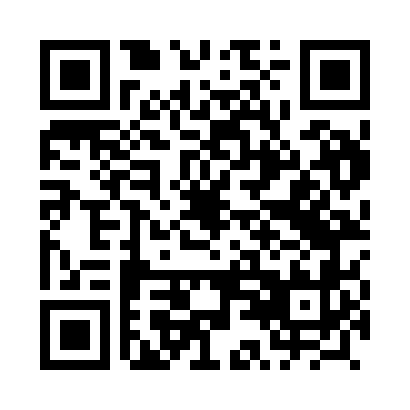 Prayer times for Mirowek, PolandMon 1 Apr 2024 - Tue 30 Apr 2024High Latitude Method: Angle Based RulePrayer Calculation Method: Muslim World LeagueAsar Calculation Method: HanafiPrayer times provided by https://www.salahtimes.comDateDayFajrSunriseDhuhrAsrMaghribIsha1Mon4:136:1112:405:077:109:002Tue4:106:0812:395:087:119:023Wed4:076:0612:395:097:139:044Thu4:046:0412:395:107:149:075Fri4:026:0212:385:127:169:096Sat3:596:0012:385:137:189:117Sun3:565:5712:385:147:199:138Mon3:535:5512:385:157:219:169Tue3:505:5312:375:167:239:1810Wed3:475:5112:375:177:249:2011Thu3:445:4912:375:197:269:2312Fri3:415:4612:375:207:289:2513Sat3:385:4412:365:217:299:2714Sun3:355:4212:365:227:319:3015Mon3:325:4012:365:237:339:3216Tue3:295:3812:365:247:349:3517Wed3:265:3612:355:257:369:3718Thu3:235:3412:355:267:389:4019Fri3:205:3212:355:277:399:4220Sat3:175:2912:355:287:419:4521Sun3:135:2712:355:307:439:4822Mon3:105:2512:345:317:449:5023Tue3:075:2312:345:327:469:5324Wed3:045:2112:345:337:479:5625Thu3:015:1912:345:347:499:5826Fri2:575:1712:345:357:5110:0127Sat2:545:1512:335:367:5210:0428Sun2:515:1412:335:377:5410:0729Mon2:475:1212:335:387:5610:1030Tue2:445:1012:335:397:5710:13